О проведении независимой антикоррупционной  экспертизыпроекта приказа департамента региональной безопасности Брянской области  «О внесении изменений в  типовое положение о закупках товаров, работ, услуг»  С 01.04.2023 года вступят  в силу изменения в Федеральный закон от 18.07.2011 года № 223-ФЗ «О закупках товаров, работ, услуг отдельными видами юридических лиц» (далее - Федеральный закон № 223-ФЗ).  Данные изменения внесены Федеральными законами от 16.04.2022 года № 104-ФЗ «О внесении изменений в отдельные законодательные акты Российской Федерации», Департаментом региональной безопасности Брянской области подготовлены изменения в типовое Положение департамента региональной безопасности Брянской области с учетом вступающих в силу изменений.         В целях обеспечения возможности проведения независимой  антикоррупционной экспертизы проект  приказа  департамента региональной безопасности  Брянской области   О внесении изменений в  типовое положение о закупках товаров, работ, услуг» подлежит размещению в сети Интернет.          Заключения по итогам проведения независимой антикоррупционной экспертизы могут быть направлены в Департамент региональной безопасности Брянской области по электронным адресам: mail@depbez.ru,  drblex@depbez.ru или почтовому адресу: 241050, г. Брянск, улица Фокина 31 офис 201,  в течение 5 рабочих дней со дня размещения проекта приказа в сети Интернет. 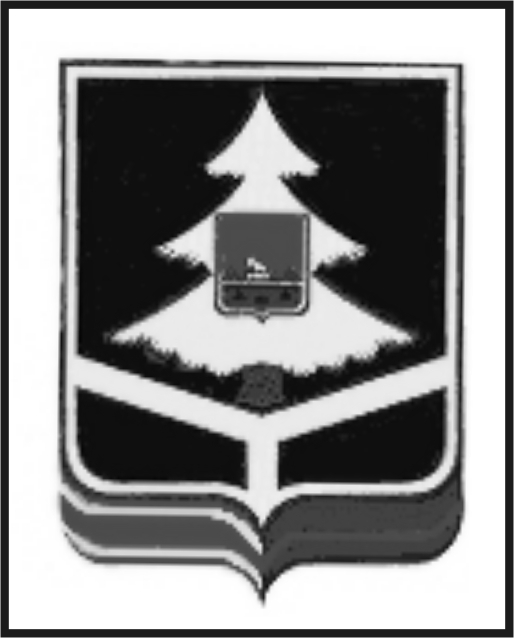 ДЕПАРТАМЕНТ  РЕГИОНАЛЬНОЙ БЕЗОПАСНОСТИБРЯНСКОЙ ОБЛАСТИП Р И К А Зот  __________2023 года  №                       г. БрянскО внесении изменений в  типовое положение о закупках товаров,                                                                                                                                                                                                                                                                                                                                       работ, услуг         Руководствуясь  Федеральным законом от 18.07.2011 N 223-ФЗ "О закупках товаров, работ, услуг отдельными видами юридических лиц"ПРИКАЗЫВАЮ:        1. Внести прилагаемые  изменения в Типовое положение о закупках товаров, работ, услуг, утвержденное приказом департамента региональной безопасности Брянской области от 31.10.2018 г. № 282 «Об утверждении типового положения о закупках товаров, работ, услуг» ( в редакции приказов департамента региональной безопасности Брянской области  от 17.12.2018 года № 321, от 16.01.2020 №  4, от 03.02.2021 № 18, от  30.03.2021 № 57, 
от 18.06.2021 № 93,  от 18.02.2022 № 27, от 24.06.2022 № 112, от 15.09.2022 № 156, от 27.12. 2022 г. № 244).          2.  Изменения, внесенные в типовое положение о закупке, указанные в пункте 1 приказа вступают в силу с 01 апреля 2023 года.        3.  УМЦ по ГОЧС Брянской области организовать работу по внесению изменений в положение о закупке учреждения или утверждению нового положения о закупке с учетом изменений, указанных в пункте 1 приказа,  в течение пятнадцати дней с даты размещения в единой информационной системе изменений, внесенных в типовое положение о закупке. Директор департамента                                                                А.В. Минченко                                                                                                                               Согласовано:Начальник отдела бухгалтерского учета и финансов                                                                               И.Н. Прудникова____________2023Начальник отдела кадровой и юридической работы                                                                                    А.А. Семенов                ________________2023Исп. Туркова О.В.         66 -56-27Изменения вТиповое положение о закупках товаров, работ, услуг, утвержденное приказом департамента региональной безопасности Брянской области от 31.10.2018 г. № 282 «Об утверждении типового положения о закупках товаров, работ, услуг» (в редакции приказов департамента региональной безопасности Брянской области  от 17.12.2018 года № 321, от 16.01.2020 №  4, от 03.02.2021 № 18, от  30.03.2021 № 57, от 18.06.2021 № 93, от 18 февраля 2022 № 27,  от 24.06.2022 № 112, от 15.09.2022 № 156, 
от 27.12. 2022 г. № 244).         1.  В разделе 6:а) пункт 9 изложить в следующей редакции:«9. Не размещается в ЕИС и на сайте Заказчика:9.1. информация о закупках товаров, работ, услуг, сведения о которых составляют государственную тайну;9.2. сведения об определенных координационным органом Правительства РФ конкретных закупках, сведения о которых не составляют государственной тайны, но не подлежат размещению в ЕИС при реализации инвестиционных проектов, указанных в части 1 статьи 3.1 Закона № 223-ФЗ (если в отношении таких закупок отсутствует решение Правительства РФ в соответствии с пунктом 1 части 16 статьи 4 Федерального закона № 223-ФЗ);9.3. сведения об определенных координационным органом Правительства РФ конкретных видах продукции машиностроения, которые включаются в перечни и сведения о закупке которых не составляют государственную тайну, но не подлежат размещению в ЕИС при реализации инвестиционных проектов, указанных в части 1 статьи 3.1 Федерального закона № 223-ФЗ (если в отношении таких видов (групп) продукции отсутствует решение Правительства РФ в соответствии с пунктом 2 части 16 статьи 4 Федерального закона № 223-ФЗ).9.4. Информация о закупках, проводимых в случаях, определенных Правительством Российской Федерации в соответствии с частью 16 статьи 4 Федерального закона № 223-ФЗ, а также о заключении и об исполнении договоров, заключенных по результатам осуществления таких закупок, не подлежит размещению на официальном сайте:9.4.1 конкретная закупка, информация о которой не подлежит размещению на официальном сайте;9.4.2. перечни и (или) группы товаров, работ, услуг, информация о закупке которых не подлежит размещению на официальном сайте;9.4.3. перечень оснований неразмещения на официальном сайте информации о поставщике (подрядчике, исполнителе), с которым заключен договор;9.4.4. перечни и (или) группы товаров, работ, услуг, закупки которых осуществляются конкретными заказчиками, информация о закупке которых не подлежит размещению на официальном сайте.»;б)  в пункте 10 слово «сведения» заменить словом «информацию»;в)  в пункте 10.1 слово «сведения» заменить словом «информацию».В разделе 7:а) пункт 8 изложить в следующей редакции:«8. В план закупки не включается с учетом части 15 статьи 4 Федерального закона № 223-ФЗ информация о закупке товаров (работ, услуг), сведения о которой составляет государственную тайну, при условии, что такая информация содержится в извещении о закупке, документации о закупке или в проекте договора, а также информация о закупке, по которой принято решение Правительства Российской Федерации в соответствии с частью 16 статьи 4 Федерального закона № 223-ФЗ.»;           б) пункт 9 изложить в следующей редакции:«9. В плане закупки может не отражаться с учетом части 15 статьи 4 Федерального закона № 223-ФЗ информация о закупке товаров (работ, услуг) в случае, если стоимость товаров (работ, услуг) не превышает 100 тыс. рублей, а в случае, если годовая выручка заказчика за отчетный финансовый год составляет более чем 5 млрд. рублей, - информация о закупке товаров (работ, услуг), стоимость которых не превышает 500 тыс. рублей.».В разделе 8.2:а) в пункте 1:  в абзаце 3 цифры «2, 3» заменить словами «2 или 3»;  абзац 4 изложить в следующей редакции:«- в отношении закупки, которая проводится в случаях, определенных Правительством Российской Федерации в соответствии с частью 16 статьи 4 Федерального закона № 223-ФЗ.»;в) пункт 4 изложить в следующей редакции:«4. Информация о закрытой конкурентной закупке, за исключением закупки, проводимой в случаях, определенных Правительством Российской Федерации в соответствии с частью 16 статьи 4 Федерального закона № 223-ФЗ, не подлежит размещению в единой информационной системе.». В разделе 14 в пункте 4 абзаце 2 заменить слово «сведения» словом «информацию».В разделе 20 в пункте 3 заменить слово «сведения» словом «информация» и заменить слово «могут», словом «может».В разделе 49 в пункте 9 заменить слово «сведения» словом «информацию».Приложение к приказу департамента региональной безопасности Брянской области от __________2023 №  